Compton Scattering ActivityRick Dower							Rick Dower_________________8/28/2021							Name  J. J. Thomson developed the classical theory of scattering of electromagnetic radiation (light, including x-rays and gamma rays) by charges in matter. He based his theory on a model in which the oscillating electric field of the incident light causes electrons in matter to vibrate at the same frequency as the incident light. The oscillating electrons would, in turn, radiate scattered light of the same frequency uniformly in all directions. Experiments seemed to show that this prediction was generally correct. However, in the early 1900s when high energy (hard) x-rays or gamma-rays were used, the scattered energy was found to be reduced below expected values and concentrated in the forward direction. Arthur Compton suggested that “this reduced scattering of very short wave-length X-rays might be the result of interference between rays scattered from different parts of the electron, if the electron’s diameter is comparable to the wave-length of the radiation.” (A. H. Compton, Phys. Rev. 21, 484, May 1923) When investigating the discrepancy with Thomson’s theory in greater detail, Compton found that the scattered radiation of hard x-rays had longer wavelength than the incident radiation. This led him to abandon the classical theory and apply a quantum theory to explain his results. Einstein had proposed that light energy comes in small packets that he called radiation quanta. Millikan’s photoelectric measurements affirmed that Einstein’s quanta carried energy. Compton’s results showed that radiation quanta carried vector momentum as well. Compton’s use of the term “photon” for a quantum of radiation, after his 1927 Nobel Prize for the experiment described below, led to the general adoption of the term in physics.1.  On a separate sheet, derive an equation for the energy of scattered radiation from the following scenario. A high energy (E0) photon (g0) strikes a stationary charged particle, e. g. an electron, (mass = m) and transfers some energy and momentum (pe) to the electron. A scattered photon (g1), with reduced energy (E1), leaves the interaction at angle q relative to the direction of the incident photon. See the diagram below.	Interaction Diagram				Momentum Conservation TriangleUse relativistic energy conservation, momentum conservation (with the law of cosines), and the energy-momentum-mass relations for photons (Eg = pg) and particles (E2 = m2 + p2), all quantities in energy units, to derive the relation for the energy of the scattered photon:				 .					(1)1.Energy Conservation (E0 = g0 photon energy, E1 = g1 photon energy, m = electron mass energy):							(1a)Momentum Conservation (p0 = g0 momentum, p1 = g1 momentum, pe = electron momentum):									(1b)Recall that (in energy units): 		p0 = E0	 	and 		p1 = E1			(1c)Substitute(1b) into (1c): 						(1d)Rearrange and square (1a):					(1e)Substitute (1b) into (1e):			(1f)Square the left side of (1f), subtract like terms, and complete the algebra to obtain									(1)2. Recall 				and		 .			(2a)Recall 		m    in energy units, e.g., MeV, becomes    mc2    for m in kg units.		(2b)Substitute (2a) and (2b) into (1):						(2c)Simplify and invert:	 .		(2d)Finally,			 .						(2)2.  On a separate sheet, use equation (1) to derive Compton’s relation between the scattered photon wavelength (l1) and the incident photon wavelength (l0) 
		 , 						(2)
here m is in kg units rather than MeV units, h = Planck’s constant, and c = speed of light.3.  Show that	  pm, 	where me = electron mass and 1 pm = 10-12 m. 
This quantity is called the Compton wavelength of the electron.4.  A side-view diagram of Compton’s x-ray tube is shown in Figure 2 (from A. Compton, Phys. Rev. 22, 411, November 1923.) The dashed line in the figure shows water flow to prevent the molybdenum (Mo) anode melting due to the high energy (1.5 kW) deposited by the electron current from the cathode on the left. Only about 1% of the cathode ray energy is converted to x-ray photons. About 99% of the cathode ray energy heats the anode.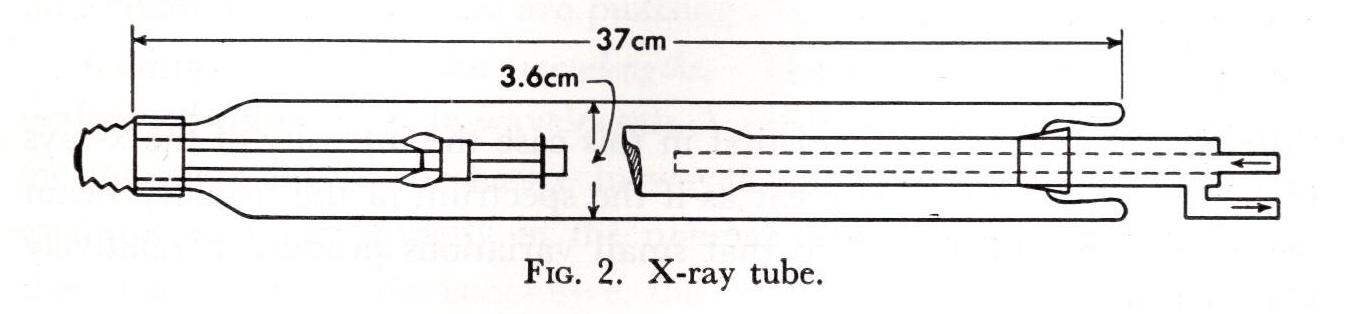 A diagram of Compton’s apparatus with the x-ray tube end-on, molybdenum anode (T), graphite scatterer (R), and a crystal spectrometer, is given in Compton’s Figure 1.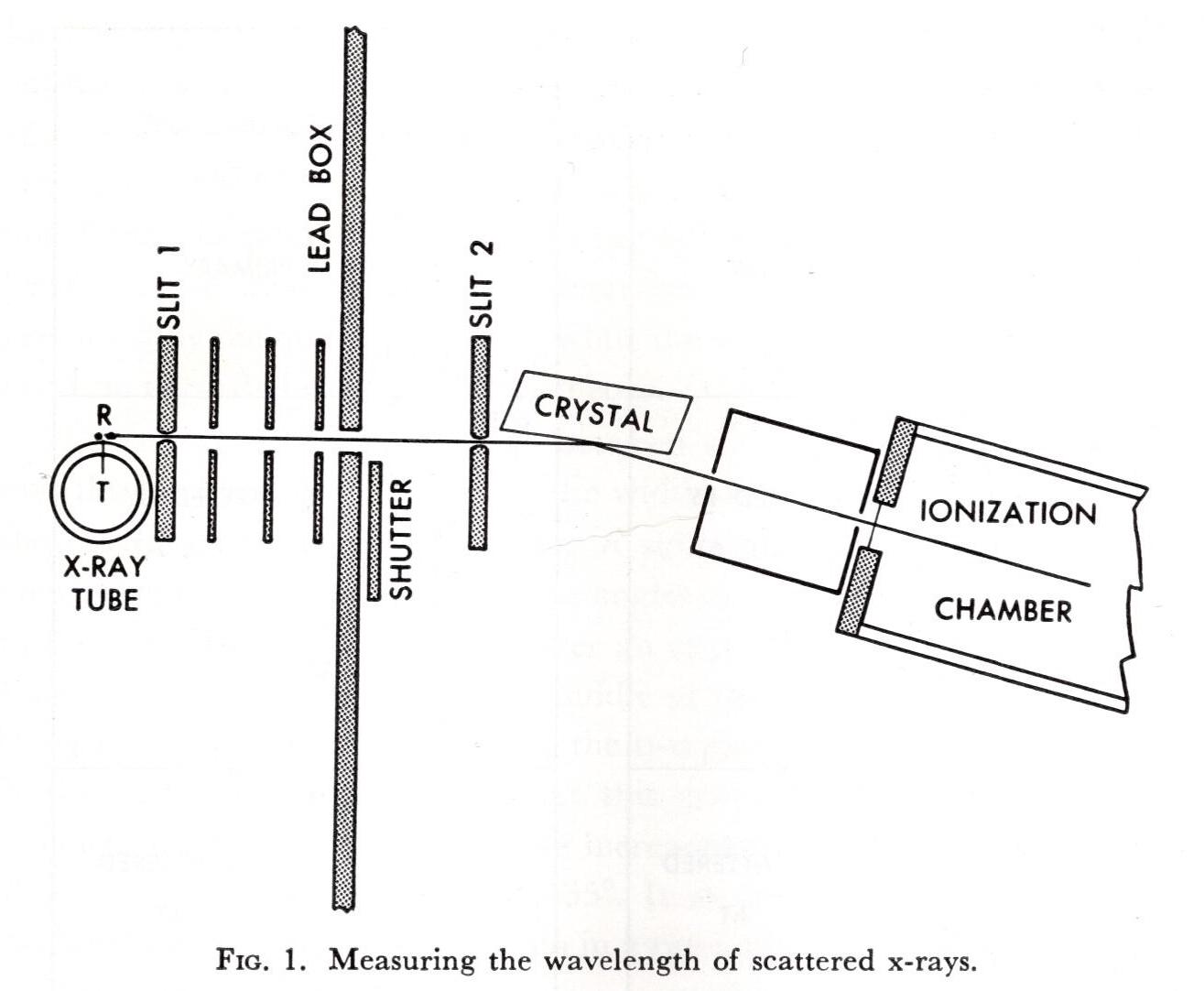 In Figure 1, the angle between Mo Ka x-rays incident on the graphite and x-rays scattered from the graphite into the spectrometer is 90.Compton’s scattering values for two different data runs are given in his Figures 3 and 4.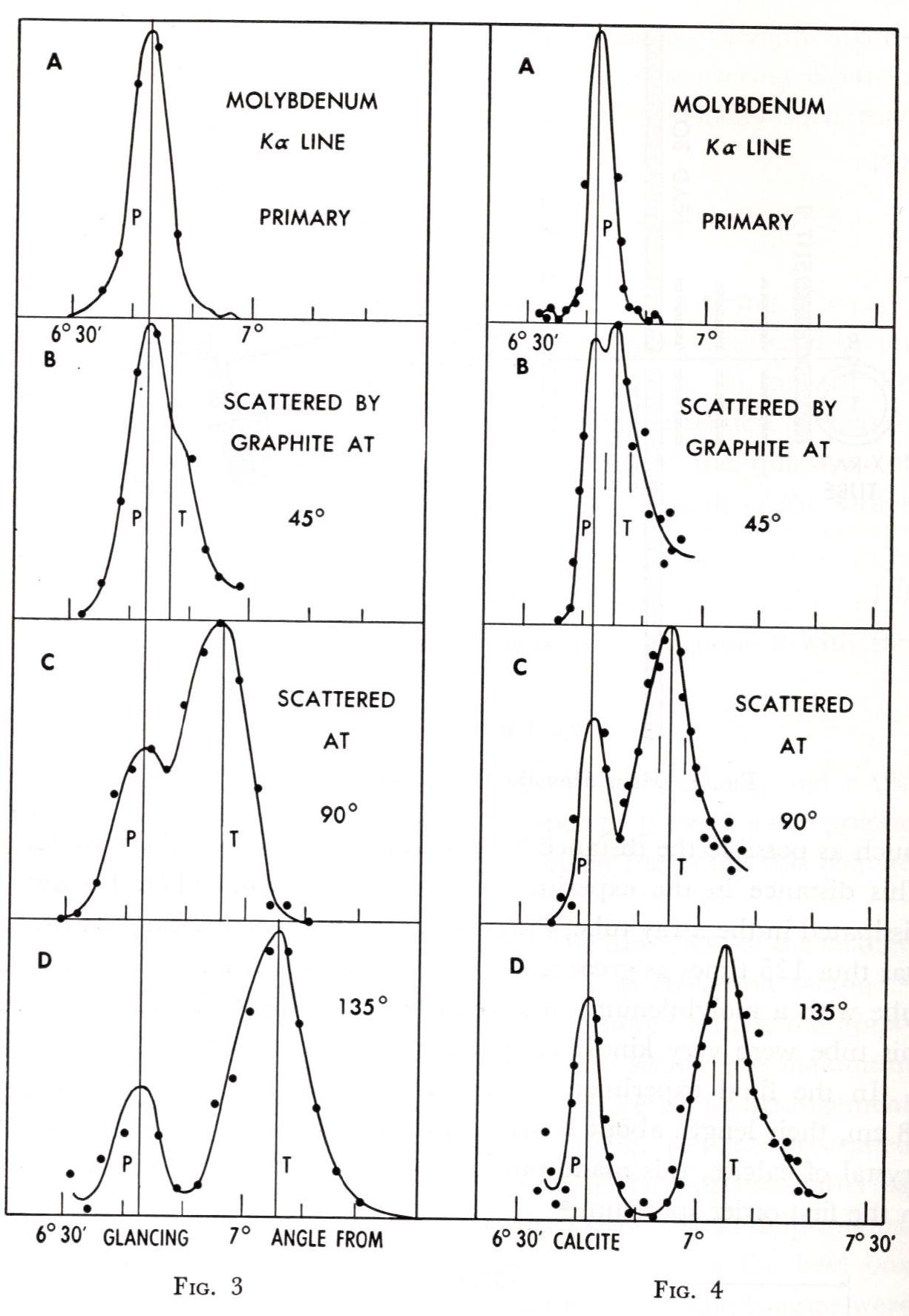 For each data set there are peaks (P) indicating the position in the spectrometer of the unmodified Mo Ka radiation from the 0.1 mm wide slits and peaks (in C, D, and E) indicating the scattered longer wavelength radiation. Data values in Figure 4 were obtained with smaller angular increments between data points. Compton used a calcite (CaCO3) crystal in his spectrometer and a value of lKa = 70.8 pm 
(E = 17.5 keV) for the characteristic Mo x-ray. Determine the scale of the horizontal axis in Figure 4, and calculate the angle () in the spectrometer of the for the first order (n=1) unmodified Ka peak in Figure 4 A. 	Plot scale = 0.5/20.5 mm	lKa peak at	  = [6.5 + (0.195/mm)(8 mm)] = 6.695 5.  Use the Bragg equation for the direction of enhanced diffraction from a crystal surface 
(nl = 2dsin ) to calculate the distance (d) between atomic scattering planes in the calcite crystal of Compton’s spectrometer.NOTE: This value corresponds closely to the value of 302.8 pm quoted in J. A. Bearden, “The Grating Constant for Calcite Crystals”, Phys. Rev. 38, 2089 (1931).6.  Measure displacement from 6.5 of the peaks of the modified Ka radiation in Fig. 4 B, C, and D. Use your plot scale to calculate the angular positions of the peaks, and enter you values in the table below.7.  Use the Bragg equation to calculate the measured wavelengths of the modified Ka radiation in Fig. 4 B, C, and D. 	Enter you values in the table below.8.  Use Compton’s equation in #2 to calculate the modified wavelength values expected from Compton’s theory for the scattered Ka radiation in Fig. 4 B, C, and D. 
Enter you values in the table below. Compare the measured and calculated values.Compton Values		The measured and calculated values are very nearly the same.9. The Compton formula was derived for stationary electrons. How would the scattered wavelength change for an electron moving toward or away from the incident photon?Doppler broadening would shift the scattered wavelength toward longer wavelengths for electrons moving away from the incident x-ray and toward shorter wavelengths for electrons moving toward the incident x-ray.The observed line broadening is due to a combination of Doppler broadening and finite width of the spectrometer slits.10. Suppose the Incident photon scatters from the whole carbon atom (M = 12*1833me) in the graphite. So that the mass in the Compton formula is the carbon atom mass rather than the electron mass. Calculate the maximum Compton wavelength shift (f = 180) and angular shift in Compton’s apparatus. 		Dl = l1 – l0 = (h/mec)(1/(12*1822))(1-cos180) 		Dl = (2.43 pm)(4.6 x 10-5)(2) = 2.2 x 10-4 pm		Df = arcsin((70.8+2.2 x 10-4)/(2*303.6)) – arcsin(70.8/(2*303.6)		Df = 0.00002Would that shift be measurable with Compton’s apparatus?NO! The full width at half-maximum of the unshifted peak in Compton’s Figure 4A is about 0.08.11. For the inverse Compton effect, a high energy particle interacts with an incoming photon to boost the photon’s energy. Suppose a particle with mass m, momentum p, and energy E traveling to the right interacts with a photon of energy E0 traveling to the left. The scattered photon with increased energy E1 travels to the right and the particle continues to the right with reduced energy (EA) momentum (pA) after the interaction.a. Show that E1 is given by the equation    (all quantities in energy units).Momentum conservation:			Energy conservation:				Recall:		Substituting for EA2:	Expanding the squares and simplifying the expression gives the desired result.b. For high energy particles with p >> m, E >> m, and, consequently, E  p, show that 
E1  E , i.e., the outgoing photon energy is nearly equal to the incoming particle energy.For high energy particles, 	E  p .Then		QEDScattering Angle 
from GraphiteDiffraction Angle
from CrystalMeasured modified 
lm=2dsinf
Calculated scattered 
q (degree)f (degree)(pm)(pm)06.69570.870.8456.75671.471.5906.92073.273.21357.08574.974.9